Now that you’ve read both Auggie’s and Via’s first sections of Wonder, choose one event from the list below and compare and contrast their viewpoints of the event. Be sure to circle the event you choose!Auggie cutting off his Padawan braidFrom August’s perspective, pages 57-58; from Via’s perspective, page 97Auggie overhearing Jack talking to Julian about himFrom August’s perspective, pages 76-78; from Via’s perspective, pages 111-113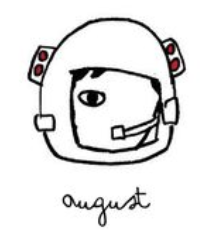 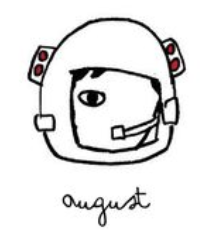 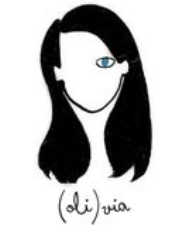 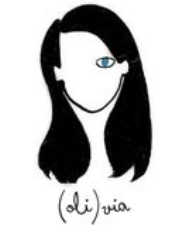 